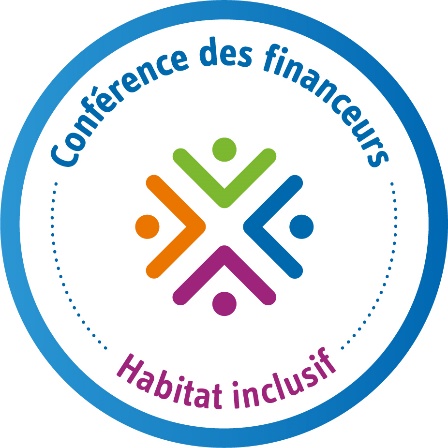 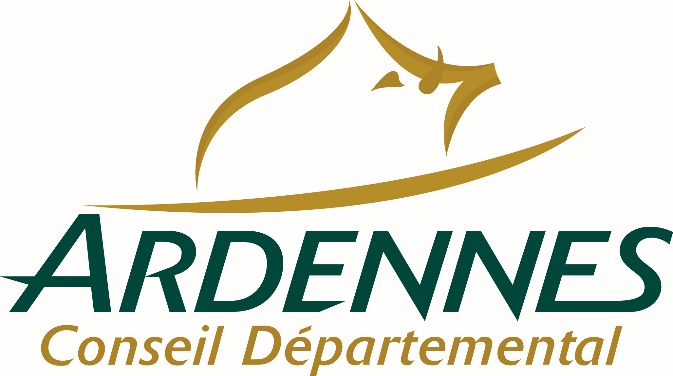 Dossier de candidatureAPPEL À MANIFESTATION D’INTERÊTHABITAT INCLUSIF – AIDE À LA VIE PARTAGEEEn direction des porteurs de projets d’habitats inclusifsau bénéfice des personnes âgées et des personnes en situation de handicapDATE ET HEURE LIMITE DE REMISE DES PROJETS :2 septembre 2022 à minuitSur l’adresse mail de la CFPPA du Département du Ardennes : conferencedesfinanceursardennes@cd08.fr Et obligatoirement en copie aux responsables du projet :audrey.ribaucour@cd08.fr et nathalie.fuzellier@cd08.frPIECES A JOINDRE AU DOSSIERDocuments relatifs au projet :	Une présentation du projet de 30 pages maximum (annexes comprises) mettant en valeur les éléments de réponse à l’appel à manifestation d’intérêt et aux critères de sélection	Fiche de poste du professionnel rémunéré par l’Aide à la Vie Partagée (si l’état d’avancement du projet le permet)	Plan des locaux envisagés	Si opportun : supports de communication, articles de presse concernant le projet...Pour les demandes de soutien à l’investissement :	Description du projet d’habitat inclusif : montage financier, co-financements prévisionnels, durée des travaux et livraison prévue, part du financement relevant du soutien du Département.Documents relatifs au porteur de projet :	Relevé d’Identité Bancaire	Bilan de l’année N-1 de la structure	Compte de résultat de l’année N-1	Annexes financières de l’année N-1	Procès-verbal de l’assemblée générale approuvant les comptes de l’année N-1	Statuts de la structurePour les associations :	Récépissé de déclaration de création de la structure en Préfecture et, le cas échéant, le récépissé de la dernière modification des statuts	Déclaration au Journal OfficielPour les autres :	Hormis les statuts en tant que tels, la structure qui porte le projet peut joindre tout élément nécessaire concernant sa forme juridique.RAPPEL : Selon l’article L. 281-1 du CASF, créé par la loi ELAN, ou selon la règle de non cumul avec d’autres financements de l’État, l’habitat inclusif n’est pas et ne peut pas être constitué dans :Un établissement d’hébergement pour personnes âgées dépendantes (EHPAD), dont les petites unités de vie (PUV) Un établissement d’hébergement pour personnes âgées Une résidence autonomie, dont les maisons d’accueil et de résidence pour l’autonomie (MARPA) Une maison d’accueil spécialisée Un établissement d’accueil médicalisé en tout ou partie pour personnes handicapées (foyer d’accueil médicalisé) ;Un établissement d’accueil non médicalisé pour personnes handicapées (foyer de vie ou foyer d’hébergement) ;Une résidence sociale ;Une maison-relais ou une pension de famille ;Une résidence accueil ;Un lieu de vie et d’accueil ;Une résidence service ;Une résidence hôtelière à vocation sociale Une résidence universitaire.INFORMATIONS PRATIQUESDémarches à suivre pour candidater :Présentation du porteur de projetCette fiche est destinée à faciliter les interactions avec le Département des Ardennes.Constitution du dossier de candidature :Il comprend trois parties :Le dossier de présentation du projet : il vise à présenter le projet de manière détaillée, en soulignant les éléments de réponse aux critères de sélection listés dans le cahier des chargesLa fiche projet : plus synthétique, elle résume les éléments clés du projet de manière succincteLe budget prévisionnel du projetAttestation sur l’honneurUne fiche permettant au représentant légal de la structure ou à son mandataire de signer la demande de mobilisation de l’AVP auprès du Département des Ardennes et de préciser le montant estimé de l’aide à la vie partagée nécessaire pour l’animation et la coordination du projet de vie sociale et partagée.Le représentant légal (le Président ou autre personne désignée par les statuts)Nom :	Prénom :  	Fonction :  	Contact tél et mail  	La(es) personne(s) chargée(s) du dossier au sein de la structure :Nom :	Prénom :  	Fonction :  	Contact téléphonique et mail :  	Autres interlocuteurs (précisez nom et la place dans le projet) :  	Pour les opérateurs privés seulement :Numéro de SIREN :	/   /	/	/	/	/	/	/	/	/Numéro de SIRET :	/   /	/	/	/	/	/	/			/	/			/			/			/			/			/			/ Numéro de licence (entrepreneur du spectacle) :			/    /			/			/			/			/			/			/			/	/ Date de publication au Journal Officiel :					/   /		/			/			/			/			/			/			/Pour les associations loi 1901 seulement :N° de récépissé en Préfecture :	/	/	/	/	/	/	/	/	/	/Date et lieu de la première déclaration en Préfecture :	/   /	/	/	/	/	/	/	/A  	Date et lieu de la dernière déclaration de modification en Préfecture :/   /	/	/	/	/	/	/	/	A  	Modification portant sur :	nom	objet                siège social	autre 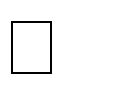 Joindre le document à votre dossierRayonnement de l’activité de la structure :Communal	                            Départemental	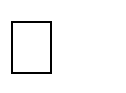 National	RégionalMerci de rédiger un dossier de présentation du projet de 30 pages maximum (annexes comprises). Vous pouvez pour cela vous appuyer sur les éléments listés ci-après.L’objectif est de mettre en valeur la pertinence de votre projet au regard des critères de sélection définis dans le cahier des charges.Vous pouvez compléter directement ci-dessous.Préciser les conditions de l’ancrage local : la localisation de l’habitat et son intégration dans la cité, l’accessibilité notamment des transports en commun, commerces de proximité, accès à la culture et aux services… ;Préciser le nombre de logements et leurs typologies, le nombre d’habitants estimé, le modèle d’habitat inclusif envisagé (colocation, groupé, diffus…), et le type d’espace partagé (local dédié…) ;Décrire les motivations, les modalités d’élaboration du projet, de mise en œuvre opérationnelles ;Le calendrier prévisionnel (ingénierie, opérationnalité) ; spécifier la date d’ouverture envisagée de l’habitat inclusif et le niveau d’avancement du projet (recherche de foncier, Permis de Construire déposé, financements obtenus, construction en cours…) ;Préciser les modalités de « sélection » des futurs locataires et les instances prévues liées à l’attribution ;Comment pensez-vous pérenniser l’action et avec quel modèle économique ?Évaluation du projet (quelle méthodologie et quels critères seront retenus dans le cadre de l’évaluation du projet) ;Critères et résultats attendus (décrivez les résultats que vous attendez en termes de parcours résidentiel, l’effet escompté de votre action sur les bénéficiaires).Public âgé / public en situation de handicap ;Préciser les types de handicap et/ou leur degré d’autonomie ;Si le projet s’adresse à une mixité de publics, préciser le profil des autres habitants ;Préciser si le projet fait suite à un diagnostic ayant mis en lumière des besoins (repérage des besoins, raisons de la mise en place).Décrire les actions collectives envisagées [vie quotidienne, convivialité, participation à la vie de quartier et d’accès à l’offre de loisirs, de sport, de citoyenneté, de culture (fréquence, durée, diversité…)] en précisant les activités envisagées ou en place, le rythme établi, les lieux, etc… ;Décrire l’implication des habitants au sein du logement et à l’échelle du quartier (modalités de recueil des besoins et attentes, association des locataires, participation aux instances locales citoyennes, adhérents aux associations de droits communs ...) ;Préciser les modalités de participation des habitants dans l’élaboration du Projet de Vie Sociale et Partagée ;Concernant le professionnel en charge de l’animation du collectif, indiquez : sa fonction (joindre une fiche de poste), temps consacré au projet (Nombre d’Équivalents Temps Pleins), les qualifications (diplômes et  formations), rémunération brute annuelle ;Précisez les éventuelles autres ressources humaines nécessaires au projet.Décrire la dynamique partenariale engagée ou envisagée (liens avec les acteurs associés afin de favoriser le maillage territorial) ;Préciser les étapes et le niveau de co-construction de votre projet, préciser les partenaires et les instances ;La communication sur le déploiement du projet et la stratégie de communication relative au remplacement des locataires en cas de rupture de bail.Cette fiche est destinée à rassembler de manière synthétique tous les renseignements concernant votre projet. Merci de compléter les items suivants de manière succincte, les arguments pouvant démontrer la validité et l’intérêt de votre projet sont à détailler dans le dossier de présentation du projet comme indiqué
ci- dessus.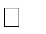 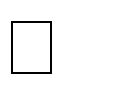 Dans le cadre de cette demande de mobilisation de l’Aide à la Vie Partagée, le représentant légal de la structure doit attester sur l’honneur la validité des renseignements transmis.Si le signataire n’est pas le représentant légal de la structure, merci de joindre le pouvoir lui permettant d’engager celle-ci.Je soussigné(e)	(nom et prénom) Représentant légal de la structure (Président ou personne désignée par les statuts),certifie que la structure est en règle au regard de l'ensemble des déclarations sociales et fiscales ainsi que des cotisations et paiements correspondants,certifie exactes et sincères les informations fournies dans le présent dossier, notamment l’approbation du budget par les instances statutaires,demande une mobilisation de l’aide à la vie partagée au bénéfice des personnes âgées et/ou des personnes en situation de handicap vivant dans l’habitat inclusif animé et coordonné par ma (future) structure.Le montant de l’aide à la vie partagée par personne et par an nécessaire à la mise en œuvre du projet de vie sociale et partagée est estimé à :	€SignatureBudget prévisionnel du Projet pour l’année 2023. Veiller à détailler l’affectation de l’Aide à la Vie Partagée.Les candidats doivent présenter un budget prévisionnel du projet envisagé.Ce budget doit être détaillé et équilibré (total des charges égal au total des produits).Joindre un budget prévisionnel TTC de la totalité du projet ainsi que les devis s’y référents dans la mesure du possibleRappel : Ce budget doit être détaillé et équilibré (total des charges égal au total des produits)Chaque projet proposé doit faire l’objet d’un dossier distinct.Porteur de projetPorteur de projetNomStatutDate de créationGestionnaire d’un établissement social et médico-social (ESMS)	Non	Oui ; précisez le(s)quel(s) :Projet(s) d’habitat(s) inclusif(s) déjà en fonctionnement	Non	Oui ; précisez le(s)quel(s) (lieu, date d’ouverture)Habitants éligibles à l’Aide à la Vie PartagéeHabitants éligibles à l’Aide à la Vie PartagéeHabitants éligibles à l’Aide à la Vie PartagéeProfil et nombreProfil et nombrePersonnes âgées de plus de 65 ans :Personnes en situation de handicap :Personnes âgées de plus de 65 ans et personnes en situation de handicap :CaractéristiquesCaractéristiquesSpécificité en termes de pathologie ou de type de handicap, moyenne d’âge, perte d’autonomie, travailleur ESAT, trouble du spectre de l’autisme ou du neuro développement…Lieu de vie de provenanceLieu de vie de provenanceDomicile individuel, domicile familial, établissement, logement accompagné, hôpital, autre habitat inclusif…Statut des habitantsStatut des habitantsPropriétaire, locataire, sous-locataire, agrément d’intermédiation locative…Procédure de recrutementProcédure de recrutementRéunions d’information, commission de sélection (composition), critères de choix…Caractéristiques de l’habitat inclusifCaractéristiques de l’habitat inclusifCaractéristiques de l’habitat inclusifForme de l’habitat inclusifHabitat groupé, diffus, intégré dans un immeuble d’habitation, résidence intergénérationnelle…Habitat groupé, diffus, intégré dans un immeuble d’habitation, résidence intergénérationnelle…Nombre de logements et typologieT1, T2, nombre de m2, répartition des espaces…T1, T2, nombre de m2, répartition des espaces…Montant du loyer prévisionnel et des charges afférentesPar typologie de logementPrésence d’un espace commun partagéLocalisation et descriptionAdaptations du logement aux besoins du publicÉquipements, le cas échéant en matière de domotique, et aménagements ergonomiquesAccessibilité du lieu d’habitatProximité des transports, commerces, équipements et servicesPropriétaire (statut et nom)Bailleurs public, privé, association…Type de projet immobilierConstruction neuve, acquisition amélioration, offre déjà existante.Projet de vie sociale et partagéeProjet de vie sociale et partagéePhilosophie du projetDétailler le projet commun : activités, modalités de vie en commun, régulation, logistique…Participation des habitants (et de leurs aidants) à son élaborationModalités d’élaboration et d’évaluation du projet, développement de la capacité d’agir, type de formalisation du projet collectif …Recours à un professionnelNonOui ; précisez :si salarié ou prestatairetemps de présence (nombre ETP)détailler les missionsPartenaires mobilisés et objet du partenariatLiens créés avec la commune, les structures sanitaires, médico-sociales et sociales, associations de familles et d’usagers, équipements et services de proximité...).BudgetBudgetInvestissementCoût total de l’investissement (foncier, construction / rénovation, adaptation des logements…)Aides mobiliséesFonctionnementCoût annuel de fonctionnement de l’habitat inclusif Reste à charge mensuel pour les habitantsAides mobilisées (APL…)Autres financements de fonctionnement demandésDans la mesure où le projet d’habitat inclusif ne doit pas comporter de services intégrés (SAAD, SAVS, etc…) afin de garantir le libre- choix, le budget des projets ne devra en aucun cas être assis sur la mutualisation totale ou partielle des prestations individuelles perçues par les personnes (ex : AAH ou PCH).Information relative à l’utilisation de l’AVP dans la cadre du projet de vie sociale partagé : valorisation du temps de coordination, matériel d’animation, recours à des prestataires extérieurs,…CalendrierCalendrierNiveau de maturité du projetDéjà en fonctionnement Ouverture prochaineEn réflexionDate prévisionnelle d’arrivée des habitantsCalendrier prévisionnel des prochaines étapes du projetRemarque(s) concernant les éventuels besoins d’accompagnement du porteur de projetPROJET : PROJET : PROJET : PROJET : CHARGES MONTANT EN EUROS PRODUITS MONTANT EN EUROS60 - Achat 70 - Vente de produits finis, prestations de services, marchandises Achats d'études et de prestations de services Prestation de services Achats non stockés de matières et de fournitures Vente de marchandises Fournitures non stockables (eau, énergie) Produits des activités annexes Fourniture d'entretien et de petit équipement Autres fournitures 61 - Services extérieurs 74- Subventions d’exploitation Sous traitance générale Locations Collectivités territoriales autres  que commune(s)  (à préciser ci-dessous) Entretien et réparation -Assurance - Documentation - Divers Etat: (précisez le(s) ministère(s) sollicité(s) 62 - Autres services extérieurs - Rémunérations intermédiaires et honoraires Commune(s): Publicité, publication - Déplacements, missions - Frais postaux et de télécommunications Organismes sociaux (à détailler ci-après):  Services bancaires, autres - 63 - Impôts et taxes - Impôts et taxes sur rémunération, Fonds européens Autres impôts et taxes CNASEA (emplois aidés) 64- Charges de personnel Autres recettes (précisez) Rémunération des personnels, - Charges sociales, 75 - Autres produits de gestion courante Autres charges de personnel Dont cotisations 65- Autres charges de gestion courante 76 - Produits financiers 66- Charges financières 77 - Produits exceptionnels 67- Charges exceptionnelles 78 – Reprises sur amortissements et provisions 68- Dotation aux amortissements (provisions pour renouvellement) 79 - Transfert de charges TOTAL DES CHARGES PREVISIONNELLES TOTAL DES PRODUITS PREVISIONNELS 86- Emplois des contributions volontaires en nature 87 - Contributions volontaires en natureSecours en nature Bénévolat Mise à disposition gratuite de biens et prestations Prestations en nature Personnel bénévole Dons en nature TOTAL DES CHARGES TOTAL DES PRODUITS 